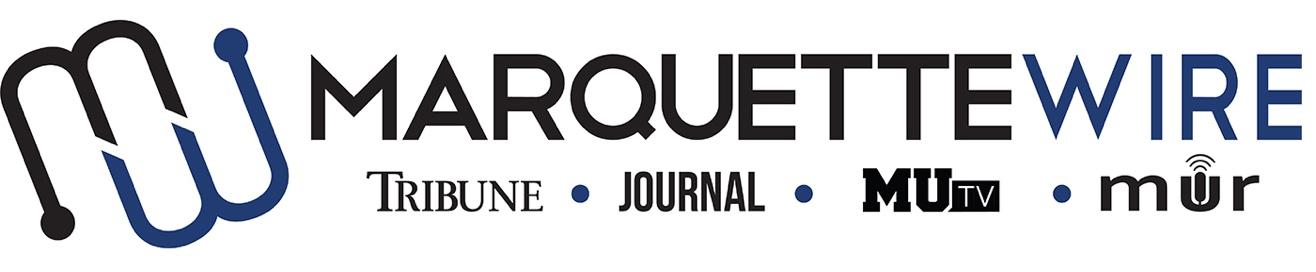 MUSIC DIRECTOR/ASSISTANT MUSIC DIRECTOR APPLICATIONAcademic Year: 2019-’20.Deadline: Sunday, December 1, 2019, at noon.Email your application materials to General Manager Mackane Vogel at mackane.vogel@marquette.edu. If not on campus, interviews will be conducted by Skype, Facetime, or telephone. Thank you for your interest in Marquette student media.Job DescriptionsMusic Director Promotes newly received music and shares it with DJsBuilds and maintains a relationship with promoters Working with other Wire mediums to make sure multimedia content is being posted. Writing up concert and album reviews for the Wire. Works closely with Wire A&E Executive to coordinate contentTracks weekly music being played by DJsReviews new CDs and puts them into rotationConducting interviews with artists through video and/or audio Assists with the Spring Concert/Rock-a-Thon Showcase/music related events Hosts weekly “New Music Monday” programMusic Assistant (position filled)Reviews CDs for required tracks playlist Helps with tracking if Music Director needs Assists in interviews with musical artists Co-hosts New Music MondayMUSIC DIRECTOR/ASSISTANT POSITION, MARQUETTE WIRENAME: ________________________________________________POSITION APPLYING FOR: ______________________________ACADEMIC MAJOR:______________________________________MINOR: _________________________________________________OVERALL GPA: _____________GPA IN MAJOR: ______________YEAR IN SCHOOL________________________________________E-MAIL: _________________________________________________PHONE: _________________________________________________HOME ADDRESS: ________________________________________CITY:____________________________________________________STATE/ZIP: ______________________________________________Application Questions1.) Provide a critique of the current music content provided by Marquette Radio.2.) What ideas do you have to improve the music content from Marquette Radio?3.) What are your event ideas, training ideas, or ideas for ways DJs could bond?4.) What skills make you qualified for this position?